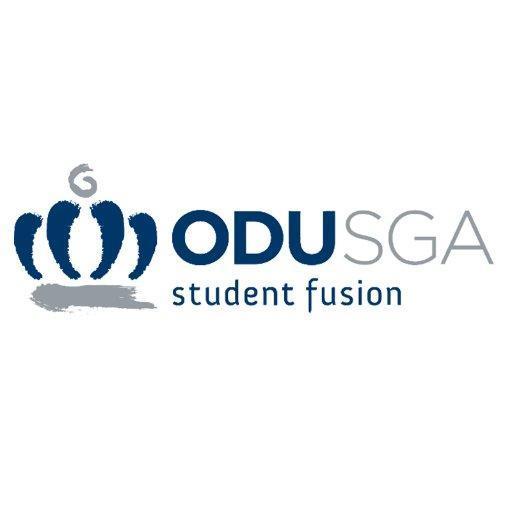 Date of Resolution: September 25, 2018Be It Enacted By The Old Dominion University Student Body Senate:Committee: Student LifeChief Sponsor: Senator Shawn Fleming    Resolution No: Co-Sponsor(s): Director, Stephen GreilingTitle of Resolution: To-Go Boxes in Broderick12345678910111213141516WHEREAS, Legends, Roger’s Cafe, and Cafe 1201 have a to-go box option.WHEREAS, Broderick Dining Commons is the only all-you-care-to-eat dining hall without a to-go box option, decreasing the amount of alternatives that students have.WHEREAS, in an effort to make our campus more environmentally friendly, to-go boxes in Broderick Dining Commons will utilize a reusable to-go box service.WHEREAS, According to recent surveys, students at Old Dominion University would benefit from a to-go box option, implementing the service would increase the amount of students that want to eat at Broderick but do not have the time to dine in.WHEREAS, Dining Services has agreed to fund the program. RESOLVED: The to-go box option will be implemented as students have a desire for this service.RESOLVED: This resolution for request shall become approved, subject to the signature of the Student Body President and the Speaker of the Senate. _____________________________                      ______________________________Isaiah Lucas, President                                         Tarik Terry, Speaker of the Senate